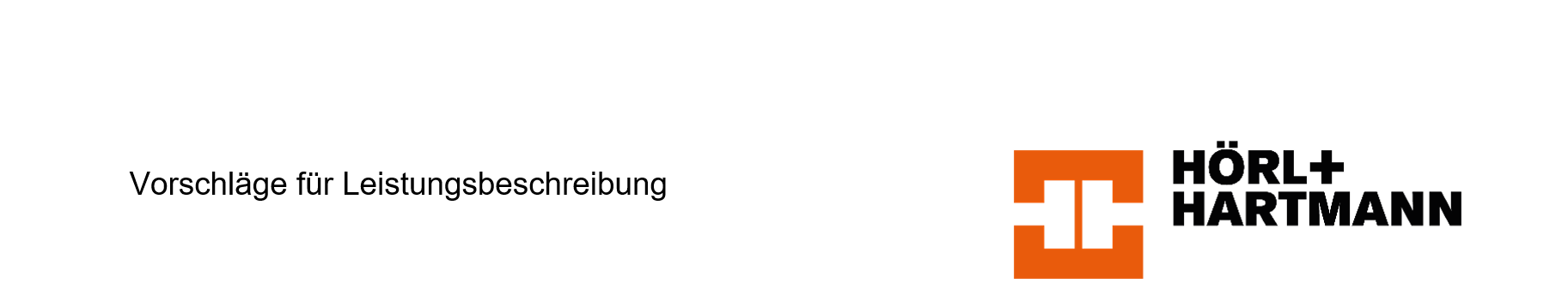 UNIPOR 0,12 - 0,75/8 Planziegel   Zul.-Nr. Z-17.1-1107Einschaliges Ziegelmauerwerk d = 425 mm für Außenwände PositionTextMengeEinheitspreisGesamtpreisZiegelmauerwerk, einschaligfür AußenwändeUNIPOR 0,12 - 0,75/8 PlanziegelWanddicke d = 425 mmPlangeschliffener Hochlochziegel, Porosierung der Ziegel mit Sägemehl aus unbehandeltem Fichtenholz;
Baustoffklasse A1.Herstellen von Mauerwerk lot- und fluchtgerecht in allen Geschossen aus UNIPOR 0,12 - 0,75/8 Planziegel.
Die Ziegel sind entsprechend der Leistungsbeschreibungmit Dünnbettmörtel gedeckelt, entsprechend der Zulassung
Z-17.1-1107 und der DIN EN 1996 zu vermauern, unter Verwendung zugehöriger System- und Ergänzungsziegel.Mauerwerk, mörtelfreie Stoßfugenverzahnung, Dünnbettmörtel gedeckelt.Rohdichteklasse  0,75 kg/dm3Druckfestigkeitsklasse  8Rechenwert der Wärmeleitzahl  λR = 0,12 W/(mK)Charakt. Mauerwerksdruckfestigkeit fk = 3,1 MN/m²Grundwert der zulässigen Druckspannung σ0 = 1,2 MN/m2Hersteller:Hörl & Hartmann Ziegeltechnik GmbH & Co. KGPellheimer Straße 1785221 DachauTel: 08131-555-0Fax: 08131-555-1299Angeb. Fabrikat: .............................................................UNIPOR 0,75/8 Planziegel d = 425 mm; 14 DF (247/425/249 mm).................... m2................................................